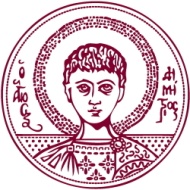 ΑΡΙΣΤΟΤΕΛΕΙΟ ΠΑΝΕΠΙΣΤΗΜΙΟ ΘΕΣΣΑΛΟΝΙΚΗΣΣΧΟΛΗ ΦΙΛΟΣΟΦΙΚΗΤΜΗΜΑ ΦΙΛΟΛΟΓΙΑΣ___________________________________________________________________________ΨΗΦΙΣΜΑΤο Τμήμα Φιλολογίας αποχαιρετά με οδύνη έναν σπουδαίο δάσκαλο των αρχαίων ελληνικών γραμμάτων, έναν σημαντικό παλαιογράφο. Ο Βασίλης Άτσαλος υπήρξε ένας εμπνευσμένος Δάσκαλος που υπηρέτησε με υπευθυνότητα και συνέπεια τόσο στο Τμήμα Φιλολογίας του Α.Π.Θ. όσο και στη Δευτεροβάθμια Εκπαίδευση. Πολυμαθής και πολύγλωσσος, με σημαντικότατο επιστημονικό έργο, έχαιρε της εκτίμησης των συναδέλφων και φοιτητών του. Μεταξύ άλλων, του οφείλουμε την επιμέλεια της μετάφρασης του μνημειώδους Λεξικού της ελληνικής και ρωμαϊκής μυθολογίας του Γάλλου Ακαδημαϊκού Pierre Grimal, έργο που αποτελεί πολύτιμη παρακαταθήκη για την ελληνόφωνη επιστημονική κοινότητα. Θα τον θυμόμαστε με συγκίνηση και απεριόριστο σεβασμό. ἀλλὰ γνῶθι μὲν ὡς θανέειν πέπρωται ἅπασιΤιμώντας τη μνήμη του το Τμήμα Φιλολογίας αποφάσισε: 1. Να εκφράσει τα θερμά συλλυπητήρια στην οικογένειά του. 2. Να δημοσιεύσει το σχετικό ψήφισμα στον ημερήσιο τύπο και να το αναρτήσει στην ιστοσελίδα του Τμήματος.          Η Πρόεδρος του Τμήματος Φιλολογίας       Ιωάννα Καραμάνου Καθηγήτρια της Αρχαίας Ελληνικής Φιλολογίας